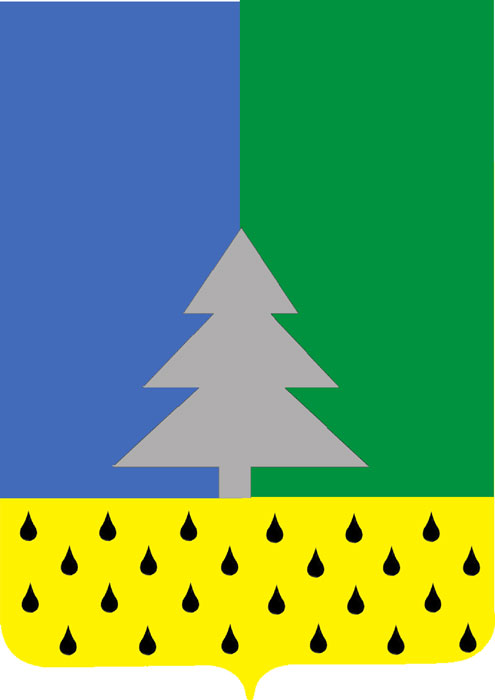 Советский районХанты-Мансийский автономный округ – ЮграАдминистрация сельского поселения Алябьевский «19» января  2018 г.						           № 17Об установлении Порядка индексации пенсии за выслугу лет лицам, замещавшим муниципальные должности и должности муниципальной службы в органах местного самоуправления сельского поселения Алябьевский     В соответствие с  Законом  Ханты-Мансийского автономного округа - Югры от 20.07.2007 N 113-оз «Об отдельных вопросах муниципальной службы в Ханты-Мансийском автономном округе – Югре»,  постановлением  Правительства Ханты-Мансийского автономного округа - Югры от 24.02.2012 N 77-п «О порядке индексации пенсии за выслугу лет лицам, замещавшим  государственные  должности  Ханты-Мансийского автономного округа - Югры, и лицам, замещавшим должности государственной гражданской службы Ханты-Мансийского автономного округа – Югры»    1. Установить Порядок индексации пенсии за выслугу лет лицам, замещавшим муниципальные должности и должности муниципальной службы в органах местного самоуправления сельского поселения Алябьевский (Приложение).    2. Опубликовать настоящее  постановление в бюллетене «Алябьевский вестник» и разместить на официальном сайте Администрации сельского поселения Алябьевский в сети Интернет.    3. Настоящее постановление  вступает в силу после его  официального опубликования.    4.Контроль исполнения настоящего постановления оставляю за собой. И.о. главы сельского поселения Алябьевский							Л.И. Колотова Приложение                                                               к постановлению Администрации                                                              сельского поселения Алябьевский                                                               от  «19»января  2018 г.  № 17  Порядокиндексации пенсии за выслугу лет, лицам замещавшим муниципальные должности и должности муниципальной службы в органах местного самоуправления сельского поселения Алябьевский                             ( далее - Порядок)1. Настоящий Порядок определяет механизм индексации пенсии за выслугу лет лицам, замещавшим муниципальные должности (далее - лица, замещавшие муниципальные должности), и лицам, замещавшим должности муниципальной службы в органах местного самоуправления сельского поселения Алябьевский  (далее - муниципальные служащие).2. Пенсия за выслугу лет лицам, замещавшим муниципальные должности и должности муниципальной службы, индексируется:при централизованном повышении денежного вознаграждения лицам, замещавшим муниципальные должности, и должностных окладов муниципальным служащим - на 50% от повышения денежного вознаграждения (должностных окладов), а при централизованном дифференцированном повышении денежного вознаграждения (должностных окладов) - на 50% от средневзвешенного коэффициента повышения денежного вознаграждения (должностных окладов);при централизованном повышении иных денежных выплат, входящих в состав денежного содержания, из которого исчисляется размер пенсии за выслугу лет, - на 50% от средневзвешенного коэффициента повышения денежного содержания, из которого исчисляется размер пенсии за выслугу лет;при изменении среднемесячной заработной платы лицам, замещавшим муниципальные должности (среднемесячного заработка муниципальных служащих), из которой (которого) исчисляется размер пенсии за выслугу лет лицам, замещавшим муниципальные должности, и муниципальным служащим, - на  50% от средневзвешенного коэффициента повышения среднемесячной заработной платы (среднемесячного заработка), из которой (которого) исчисляется размер пенсии за выслугу лет.3. Средневзвешенный коэффициент определяется как средний показатель повышения увеличения ежемесячного денежного вознаграждения (должностных окладов); денежного содержания; среднемесячной заработной платы (среднемесячного заработка), из которой исчисляется размер пенсии за выслугу лет, по всем муниципальным должностям муниципального образования сельского поселения Алябьевский (должностям муниципальной службы органов местного самоуправления сельского поселения Алябьевский).4. Коэффициенты устанавливаются  в соответствии с пунктом 2 настоящего Порядка и утверждаются распоряжением Администрации сельского поселения Алябьевский  по представлению  Финансово - экономического отдела  Администрации  сельского поселения Алябьевский.      5. Индексация  пенсии осуществляется путем умножения размера среднемесячной заработной платы (среднемесячного заработка) лиц, замещавших муниципальные должности (должности муниципальной службы органов местного самоуправления сельского поселения Алябьевский), из которой исчислялась пенсия, на соответствующие коэффициенты, указанные в пункте 2 настоящего Порядка (при последовательном применении всех предшествующих коэффициентов),  и последующего определения размера пенсии исходя из размера проиндексированной среднемесячной заработной платы (среднемесячного заработка).6. При индексации пенсии с применением коэффициентов повышения ежемесячного денежного вознаграждения (должностных окладов) или средневзвешенного коэффициента повышения среднемесячной заработной платы (среднемесячного заработка), из которой исчисляется пенсия, размер проиндексированной среднемесячной заработной платы (среднемесячного заработка), из которых определяется размер пенсии, не может превышать 0,8 денежного содержания, примененного при исчислении размера пенсии и проиндексированного с применением указанных коэффициентов, при последовательном применении всех предшествующих индексов повышения ежемесячного денежного вознаграждения (должностных окладов) или среднемесячной заработной платы (среднемесячного заработка).   7. Индексация пенсии за выслугу лет осуществляется со дня:      -повышения в централизованном порядке ежемесячного денежного вознаграждения лицам, замещающим муниципальные должности, должностных окладов муниципальных служащих;     -изменения денежного содержания, из которого исчисляется размер пенсии за выслугу лет лицам, замещающим муниципальные должности, должности муниципальных служащих;    -изменения среднемесячной заработной платы (среднемесячного заработка), из которой исчисляется размер пенсии за выслугу лет лицам, замещавшим муниципальные должности, должности муниципальных служащих органов местного самоуправления сельского поселения Алябьевский.  ПОСТАНОВЛЕНИЕ